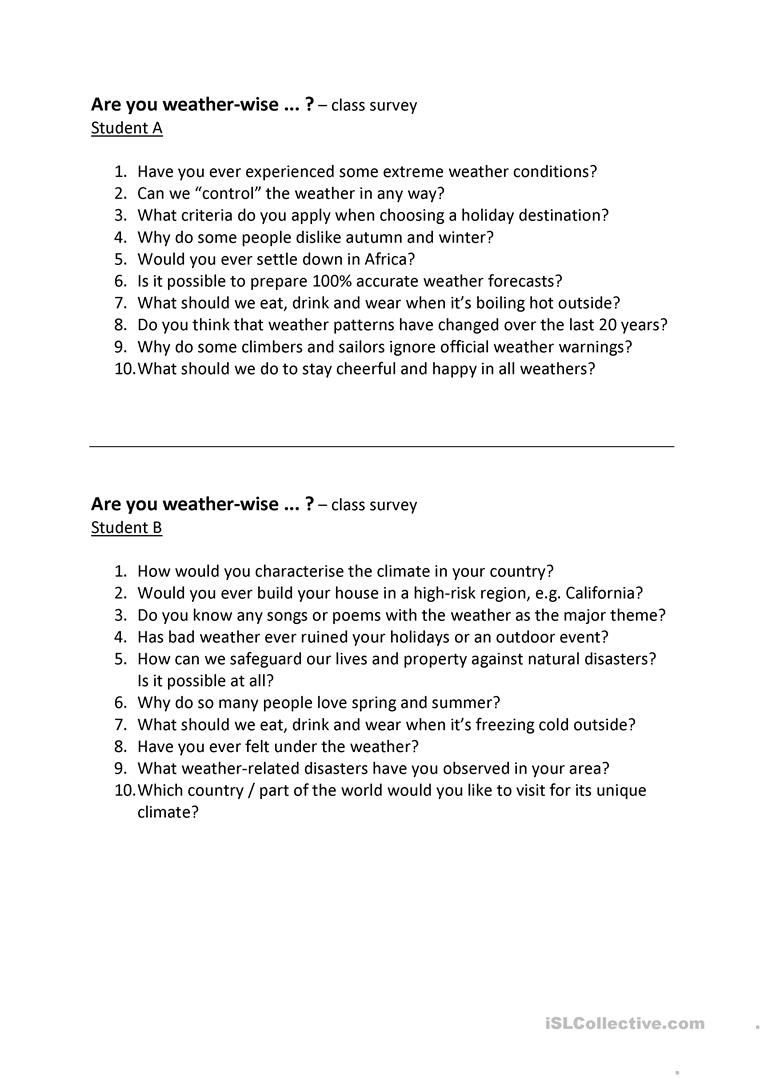 TasksFill in all the gaps.pollution, rubbish, cans, environment, packaging, protect, is thrown, in danger, prohibited, pollute, bins, clearing up.People get a lot of food from the sea. Nevertheless, we have made the sea a very dirty place. If we are not careful .......... will kill many of the animals and plants in the sea. A lot of rubbish.......... into the sea. Sea animals, fish and birds are .......... . Some animals try to eat the........... , they die. Oil from the ships, chemicals and waste ........... the sea and kill whales and dolphins, fish and sea birds.Luckily, many people realize now that we must look after the sea and .......... it. They say polluting the sea should be strictly........... Groups of people who care about the .......... spend their free time clearing up litter from the beaches. People collect ........... , bottles and ..........and put them into different .......... for further recycling.Choose the correct word to fit into each sentence. Make necessary changes.1) to pollute, pollution a) The water ____ here. You cannot swim.b) This factory ____ the air.c) Fish die because of water ____.2) to protect, protectiona) You can ____animals if you send money tothe World Wildlife Fund.b) The _____of animals is the aim of the World Wildlife organisation.3) to recycle, recyclable a) Buy only_____goods.b) Can you _____these plastic containers?4) to collect, collection a) His _____of stamps is very big.b) He _____toy animals.Make sentences.must, protect, we, nature.think, I, can, children, animals, help.is, it, important, the Earth, to save.be in charge, should, we, of the planet.healthy, people, keep, must, our planet.ill in the prepositions.Our planet Earth is our home. It’s big and nice. There are a lot ____ forest, mountains, rivers, lakes, seas and oceans. The forests are full ____ animals.The oceans are full of fishes. We live because we breathe air, drink water and eat food, growing ____ our planet. ____ hundreds of years nature has been serving people. They didn’t think ____ it. Industrial progress has caused certain ecological problem. Factories and plants put waste ____ the atmosphere and water. Air in big cities is awful because of transport. Forests are burnt ____ fires caused by careless people. A lot of animals and birds are killed or die ____ them.Chemical wastes kill fish ____ the rivers, lakes, seas and oceans. Can we solve the problem ____ pollution? Yes, if we plant trees.They clean air ____ our cities. We mustn’t make fires in the forests.We must help animals and birds and not disturb wildlife.Nature riches will not last forever. It’s our duty to do our best to protect the environment.Translate into English.Вам не разрешается рвать цветы в лесу.Нам говорят перестать разводить костры в парке.Меня просят покормить птиц зимой.Миллионы деревьев повреждают, вырубают и сжигают во время лесных пожаров.Много мусора, макулатуры и контейнеров перерабатываются в нашем городе.Я не знаю, почему оставляют мусор во дворах.Группы по защите окружающей среды организуются в Великобритании.TEXTS FOR READINGENVIRONMENTAL PROTECTIONOur planet Earth is only a tiny part of the universe, but nowadays it's the only place where we can live. People always polluted their surroundings. But until now pollution was not such a serious problem. People lived in rural areas and did not produce such amount of polluting agents that would cause a dangerous situation in global scale. With the development of overcrowded industrial highly developed cities, which put huge amounts of pollutants into surrounds, the problem has become more and more dangerous. Today our planet is in serious danger. Acid rains, global warming, air and water pollution, and overpopulation are the problems that threaten human lives on the Earth.In order to understand how air pollution affects our body, we must understand exactly what this pollution is. The pollutants that harm our respiratory system are known as particulates. Particulars are the small solid particles that you can see through rays of sunlight. They are products of incomplete combustion in engines, for example: internal-combustion engines, road dust and wood smoke. Billions of tons of coal and oil are consumed around the world every year. When these fuels are burnt, they produce smoke and other by-products, which are emitted into the atmosphere. Although wind and rain occasionally wash away the smoke, given off by power plants and automobiles, but it is not enough. These chemical compounds undergo a series of chemical reactions in the presence of sunlight; as a result we have smog, mixture of fog and smoke. While such pollutants as particulates we can see, other harmful ones are not visible. Among the most dangerous to our health are carbon monoxide, nitrogen oxides, sulfur dioxide and ozone or active oxygen. If you have ever been in an enclosed parking garage or a tunnel and felt dizzy or lightheaded, then you have felt the effect of carbon monoxide (CO). This odorless, colorless, but poisonous gas is produced by the incomplete burning of fossil fuels, like gasoline or diesel fuel. Factories emit tons of harmful chemicals. These emissions have disastrous consequences for our planet. They are the main reason for the greenhouse effect and acid rains. Our forests are disappearing because they are cut down or burnt. If this trend continues, one day we won't have enough oxygen to breathe, we won't see a beautiful green forest at all. The seas are in danger. They are filled with poison: industrial and nuclear wastes, chemical fertilizers and pesticides. If nothing is done about it, one day nothing will be able to live in our seas. Every ten minutes one kind of animal, plant or insect dies out forever. If nothing is done about it, one million species that are alive today may soon become extinct.And even greater threats are nuclear power stations. We all know how tragic the consequences of the Chernobyl disaster are. Fortunately, it's not too late to solve these problems. We have the time, the money and even the technology to make our planet a better, cleaner and safer place. We can plant trees and create parks for endangered animals. We can recycle our wastes; persuade enterprises to stop polluting activities, because it is apparent that our careless use of fossil fuels and chemicals is destroying this planet. And it is now more than ever apparent that at the same time we are destroying our bodies and our future.QUESTIONS:1. When did the problem of pollution become dangerous?2. What problems threaten human lives on the Earth?3. Why is air pollution harmful?4. Is it dangerous to breathe polluted air?5. What does the burning of fuel and fossil fuels produce?6. What are the most dangerous pollutants?7. What is the main reason for the greenhouse effect and acid, rains on our planet?8. Can we solve the problem of environmental protection?